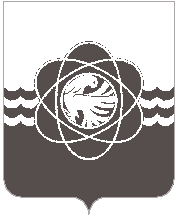 29 сессии пятого созываот 08.10.2021 № 200В соответствии со статьей 26 Устава муниципального образования «город Десногорск» Смоленской области, руководствуясь пунктом 2.3 Положения о порядке владения, пользования и распоряжения муниципальным имуществом муниципального образования «город Десногорск» Смоленской области, утвержденного решением Десногорского городского Совета от 24.04.2012 № 620,  рассмотрев обращение Администрации муниципального образования  «город Десногорск» Смоленской области от 09.09.2021 № 7990, учитывая рекомендации постоянной депутатской комиссии планово-бюджетной, по налогам, финансам и инвестиционной деятельности, Десногорский городской СоветР Е Ш И Л:1. Принять от Департамента Смоленской области по образованию и науке в собственность муниципального образования «город Десногорск» Смоленской области объекты движимого имущества для общеобразовательных учреждений:2. Настоящее решение опубликовать в газете «Десна».О принятии в собственность муниципального образования «город Десногорск» Смоленской области объектов движимого имущества для общеобразовательных учреждений№п/пНаименование товараСерийный номерЦена за единицу,руб.Коли-чество, шт.Сумма,руб.1Компьютерная мышь Гарнизон GM-220 (производитель ООО «Gembird Europe B.V.», Китайская Народная Республика)Материальные запасы120,91283 385,48Председатель Десногорского городского Совета                                                                     А.А. ТерлецкийГлава      муниципального     образования «город Десногорск» Смоленской области                                                  А.Н. Шубин 